Конспект Открытого  урока  по окружающему миру.3 класс         18.12.22г.Тема: «Развитие и размножение животных»Подготовила учитель начальных классов МБОУ «Золотополенская ОШ» Гнусова Марина Викторовна.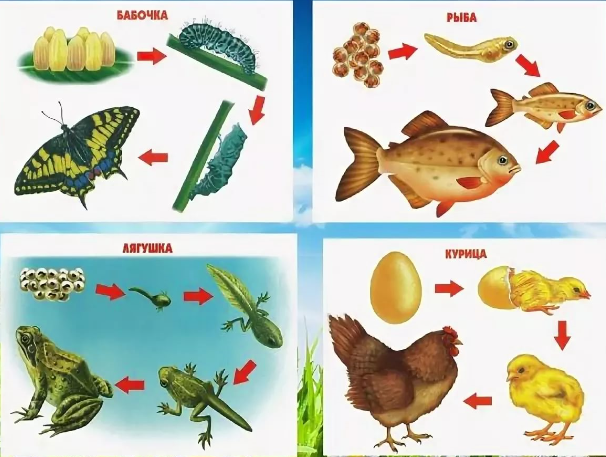 Планируемые результаты: Предметные: знание об особенностях размножения и развития животных;расширение знаний детей о животных.Метапредметные:умение формулировать тему урока; умение искать и выделять необходимую информацию (работа в группе с текстом и иллюстрациями учебника; умение адекватно, осознанно и произвольно строить речевое высказывание в устной форме; умение устанавливать причинно-следственные связи, строить логические цепи; умение рассуждать, доказывать; умение самостоятельно создавать алгоритм действия при решении проблем поискового характера.целеполагание как постановка учебной задачи; прогнозирование (выдвижение гипотез о размножении животных); контроль (самопроверка задания, выполненного самостоятельно); оценка (оценка работы в группах и оценка самостоятельно выполненного задания).умение слушать и вступать в диалог; участвовать в коллективном обсуждении проблем; умение строить продуктивное взаимодействие и сотрудничество со сверстниками.Личностные: включение учащихся в деятельность на личностно значимом уровне; осознание ответственности ученика за общее благополучие группыОборудование урока: карточки для работы в паре, карточки для работы в группах, карточки для рефлексии,  модели цепи питания ,презентация.Ход урока.Организационный момент.Мы сегодня снова будем наблюдать, делать выводы и рассуждать, а чтобы урок прошел каждому впрок, активно в работу включайся дружок.2.Актуализация опорных знаний. Проверка домашнего задания. Загадка.Домашние ласкаются, 	а дикие кусаются. 	Они повсюду и везде: 	на суше, в небе и в воде,лесные есть, болотные.Зовём мы их… (животные).-У вас на столе карточка, переверните её и прочитайте название животного. Подумайте, это представитель какой группы? Рассаживаемся по группам.-Каждая группа называет признаки данной группы животных.Задания1.Назвать три группы по способу питания.2.Составьте цепи питания животных (по группам.) С чего всегда начинаются цепи питания? (с растений)- А почему? (потому что только растения способны использовать энергию Солнца и производить питательные вещества: сахар и крахмал из углекислого газа и воды).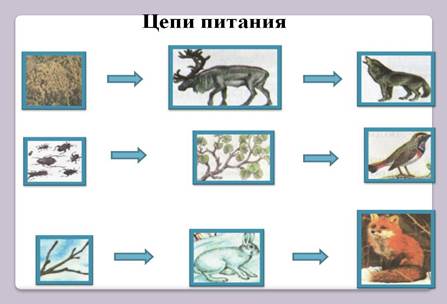 3. Постановка темы урока и учебной задачи. Создание проблемной ситуации.- Ребята, как цветок тянется к солнцу, так и животные тянутся к жизни.-Вспомните, вы все были маленькими. Как называют маленьких детей?Игра «Закончи фразу» - Давайте поиграем в игру. Я начинаю фразу, а вы должны продолжить. (Слайд )Итак, у людей – ребенок;
у лисы – (лисенок);
у кошки – (котенок);
у утки – (утенок);
у свиньи –(поросенок)
у собаки-(щенок)- Ребята, а кем в детстве была бабочка?  кузнечик? Скворец? Змея? Лягушка? Карась?Сколько тайн преподносит нам природа! Может вы уже догадались, о чем пойдет речь на уроке?-Как вы думаете, какую проблему мы сегодня будем вместе решать?-Сегодня мы будем исследовать самую таинственную полную загадок тему, а называется она: «Размножение  и развитие животных».(на доске) ( Слайд)-О чём вы хотите узнать сегодня на уроке? Поставьте вопросы. Чтобы нам определиться, что мы уже знаем о животных - это будет записано в 1 колонке таблицы, а то, что не знаете во 2 колонке, 3 колонку заполним в конце урока.- -Что же мы узнали ?( Карточка №1)4. Открытие новых знаний. Размножение (слайд) прочитать.Развитие - это биологический процесс, связанный сростом и изменением строения с момента зарождения организма до конца его жизни. -Сейчас задание для групп.-Прочитать научно-познавательный текст, заполнить схему размножения и развития животного. По окончанию работы выбрать выступающего.(заполнять карточку №2)Задание для 1 группы.Расскажите о размножении насекомых и рыб. Составьте схему развития бабочки и карпа.Задание для 2 группы.Расскажите о размножении земноводных и пресмыкающихся. Составьте схему развития лягушки, змеи.Задание для 3 группы.Расскажите о размножении птиц и зверей. Составьте схему развития синицы и медведя.Физкультминутка (муз. сопровождение)Конкурс «КТО КАК ПОЁТ?» Например: Голубь – воркует Сорока -/стрекочет/ Лиса - /лает/ Глухарь-/токует/ Медведь - /ревет/ Утка - /крякает/ Филин - /ухает/ Коза - /блеет/ Гусь - /гогочет/ Конь - /ржет/ Свинья - /хрюкает/ Ворона -/каркает/ Кошка - /мяукает/- Проверим, как вы справились с заданием. -Спасибо каждой группе за подробные сообщения. Вами была проведена большая исследовательская работа.- А сейчас давайте вернёмся к нашему проблемному вопросу.- Как называется детёныш у бабочки, рыбы, змеи, кузнечика?5. Закрепление изученного материала.Самостоятельная работа.  Карточки для групп. (№3)Вернемся к игре.Игра «Закончи фразу» (приветствуются хоровые ответы)Тюлень – детеныш тюленя Горилла – детеныш гориллыУ рыбы - … (малёк)У кузнечика-…(личинка)У змеи - … (змейка)7. Итог урока.  •	Чем вам запомнился сегодняшний урок? •	Какие тайны открыла вам природа?             -Какая задача решалась на уроке?              -Удалось ли нам её решить?(Карточки на руках  у детей №1) –Я узнал.8.Игра « Своя игра» (на экране)9.Рефлексия. -Теперь я предлагаю вам оценить насколько интересен и полезен был сегодня урок .1) Оценить работу в группах. ( на листах поставить +)Карточка №42)На доске вывешиваются рисунки чемодана, мясорубки, корзины.Чемодан – всё, что пригодится в дальнейшем.Мясорубка – информацию переработаю.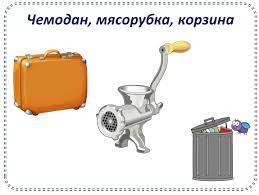 Выставление оценок за работу на уроке с комментированием.   9. Домашнее задание: с. 98 - 102 прочитать, ответить на вопросы.ЗнаемХотим узнатьУзналиЖивотные дышат, питаются, растут, развиваются, приносят потомство, умирают.1) Как появляются детёныши животных?Животные дышат, питаются, растут, развиваются, приносят потомство, умирают.2) Как растут и развиваются животные?Животные дышат, питаются, растут, развиваются, приносят потомство, умирают.3) Похожи ли детёныши на взрослых животных?Группы животныхСпособ размноженияСпособ размноженияСпособ размноженияРазвитиеГруппы животныхОткладывают яйцаВымётывают икруРождают детёнышейРазвитиеНасекомыеРыбыЗемноводныеПресмыкающиесяПтицыЗвери